4th Grade Spelling  Regular List4th Grade Spelling  Regular List4th Grade Spelling Challenge List4th Grade Spelling Challenge ListUnit 4Lesson 18:“Hercules Quest”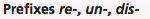 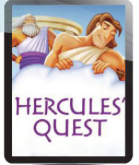 1. unused2. refresh3. dislike4. replace5. unpaid6. redo7. disorder8. unplanned 9. distrust10. rewind11. untrue 12. unload13. recall14. displease 15. uneven16. rebuild17. restart 18.uncover19. untidy20. discolor Unit 4Lesson 18:“Hercules Quest”1. unused2. refresh3. dislike4. replace5. unpaid6. redo7. disorder8. unplanned 9. distrust10. rewind11. untrue 12. unload13. recall14. displease 15. uneven16. rebuild17. restart 18.uncover19. untidy20. discolor Unit 4Lesson 18:“Hercules Quest”1. breath2. wobble3. blister4. crush5. direct6. promise7. grasp8. numb 9. hymn10. shovel11. gravity12. frantic13. swift14. feather15. comic16. bundle17. solid18.weather19. energy20. stingy Unit 4Lesson 18:“Hercules Quest”1. breath2. wobble3. blister4. crush5. direct6. promise7. grasp8. numb 9. hymn10. shovel11. gravity12. frantic13. swift14. feather15. comic16. bundle17. solid18.weather19. energy20. stingy 